Tarasov Pavel SemenovishExperience:Documents and further information:Ð´Ð¾Ð±ÑÑÐ¹ Ð²ÐµÑÐµÑ, Ð¼ÐµÐ½Ñ Ð·Ð¾Ð²ÑÑ ÐÐ°Ð²ÐµÐ», Ð¶Ð¸Ð²Ñ Ð² ÐÐ´ÐµÑÑÐµ, ÑÐ°Ð±Ð¾ÑÐ°Ð» Ð² Ð§ÐµÑÐ½Ð¾Ð¼Ð¾ÑÑÐµÑÑÐ»Ð¾ÑÐµ, Ð½Ð° Ð¨Ð°Ð»Ð°Ð½Ð´Ð°Ñ Ð´Ð¸Ð·ÐµÐ»ÑÐ½ÑÑ, Ð¾Ð¿ÑÑÐ° Ð½Ð° Ð±Ð¾Ð»ÑÑÐ¸Ñ ÑÑÐ´Ð°Ñ Ð½ÐµÑ, ÑÑÐ¾ Ð¾ÑÐµÐ½Ñ Ð¿Ð»Ð¾ÑÐ¾, Ð½Ð¾ Ð³Ð¾ÑÐ¾Ð² Ð¿Ð¾Ð¹ÑÐ¸ Ð¼ÑÑÐ±Ð¾ÐµÐ¼,  Ð¸Ð»Ð¸ 2 ÐºÐ»Ð°ÑÑÐ¾Ð¼. ÑÑÐ¾Ð±Ñ ÑÐ¾ÑÑ Ð±Ñ Ð½Ð°ÑÐ°ÑÑ Ð¾Ð¿ÑÑ . ÑÑÐ¾Ð±Ñ Ð¿Ð¾Ð¿Ð°ÑÑÑ Ð½Ð° ÑÑÐ´Ð½Ð¾ 5000 ÑÐ¾Ð½Ð½, Ð¸Ð»Ð¸ ÑÑÑÑ Ð±Ð¾Ð»ÑÑÐµ.Position applied for: Able SeamanDate of birth: 11.10.1983 (age: 34)Citizenship: UkraineResidence permit in Ukraine: NoCountry of residence: UkraineCity of residence: OdessaPermanent address: óë.Êèðïè÷íîçàâîäñêàÿ, 2Contact Tel. No: +38 (048) 706-80-41 / +38 (097) 053-52-98E-Mail: tarasovp@mail.uaU.S. visa: NoE.U. visa: NoUkrainian biometric international passport: Not specifiedDate available from: 10.07.2013English knowledge: ModerateMinimum salary: 300-600 $ per monthPositionFrom / ToVessel nameVessel typeDWTMEBHPFlagShipownerCrewingOrdinary Seaman07.09.2007-27.05.2008ÐºÐ°Ð¿Ð¸ÑÐ°Ð½ ÐºÐ¾ÑÐ¾Ð±ÐºÐ¾Accommodation Barge915SKL-UKRUkrauneÐ§ÐµÑÐ½Ð¾Ð¼Ð¾ÑÑÐµÑÑÐ»Ð¾Ñ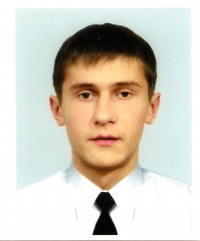 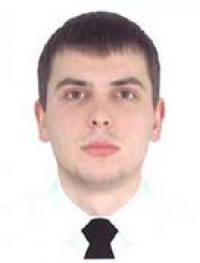 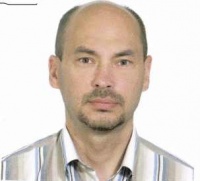 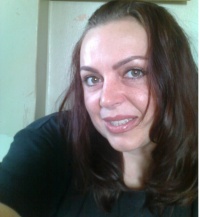 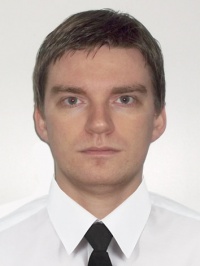 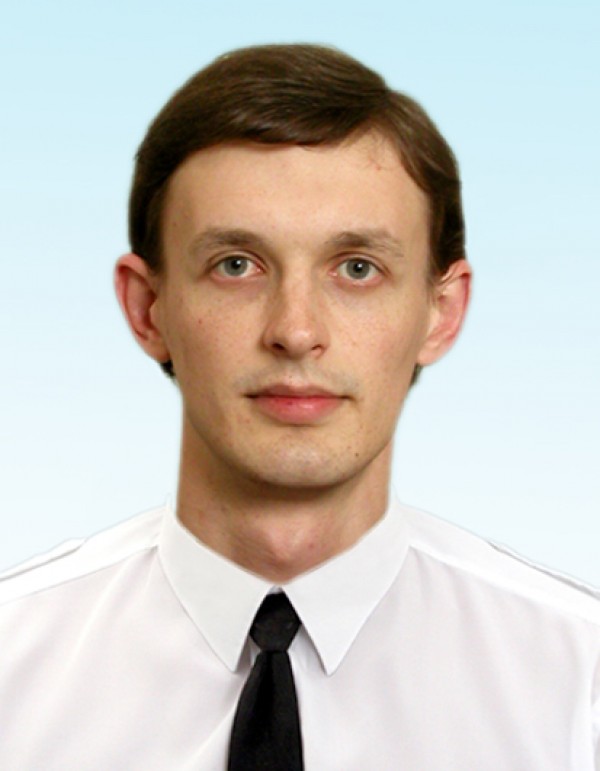 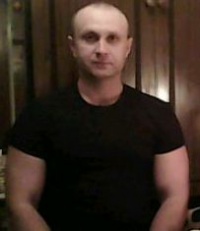 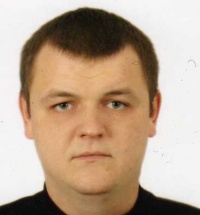 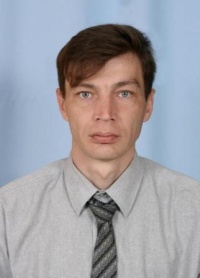 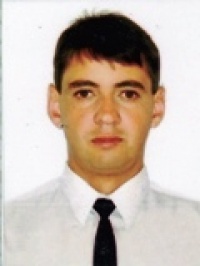 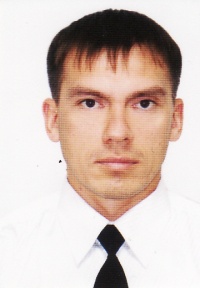 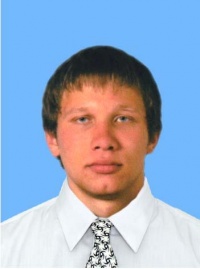 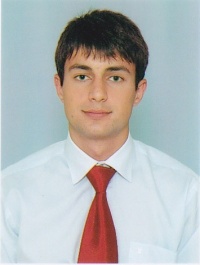 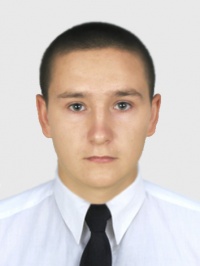 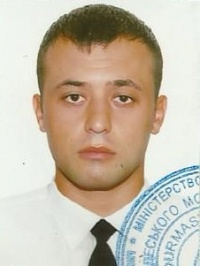 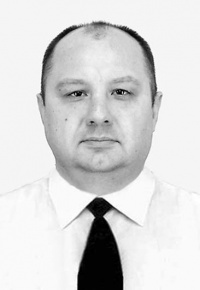 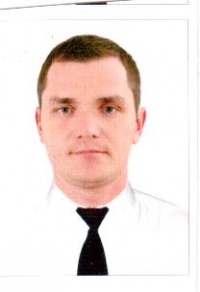 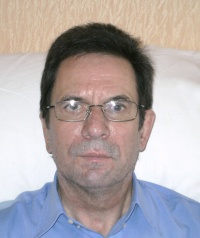 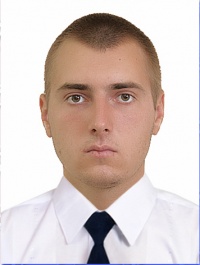 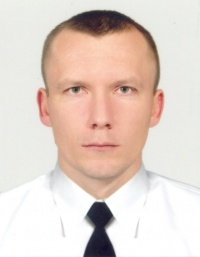 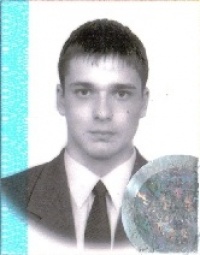 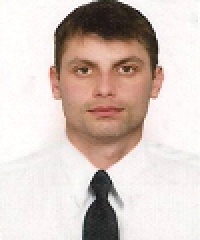 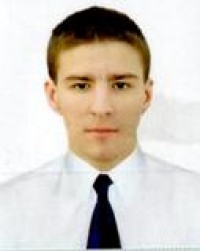 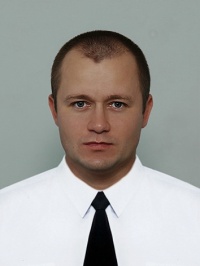 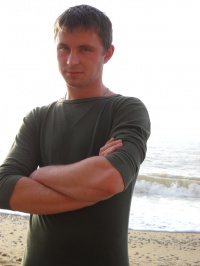 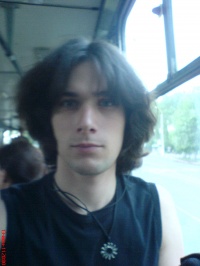 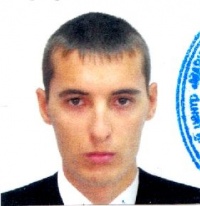 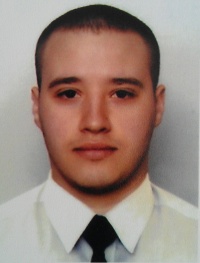 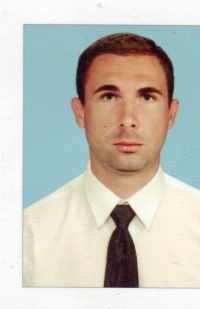 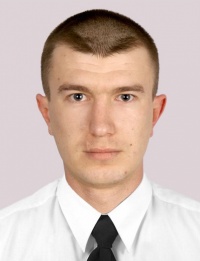 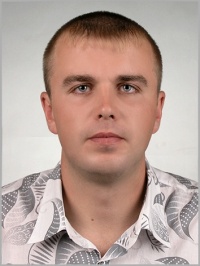 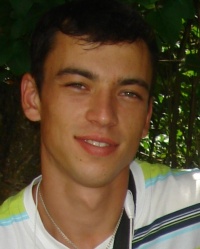 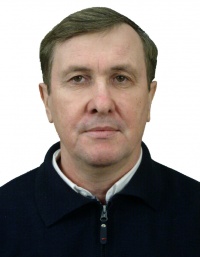 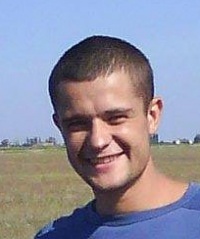 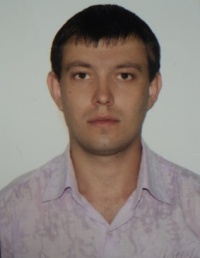 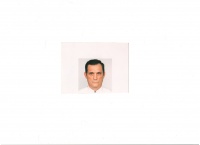 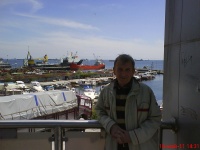 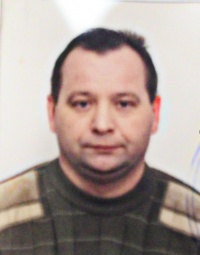 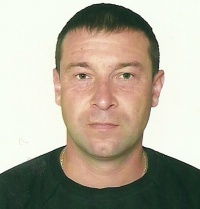 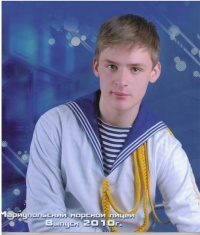 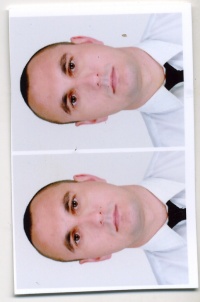 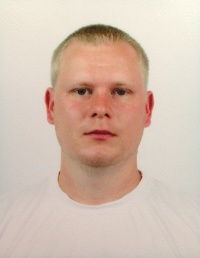 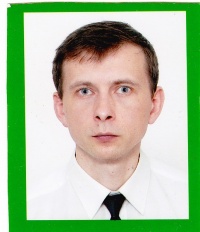 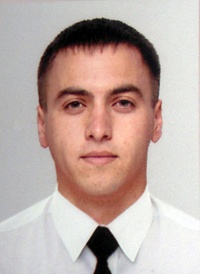 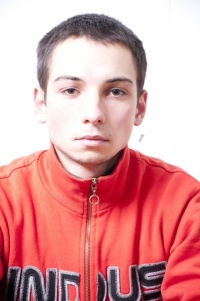 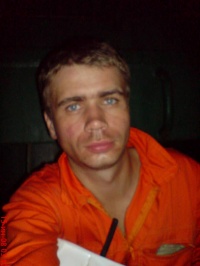 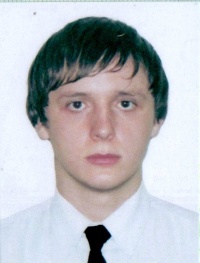 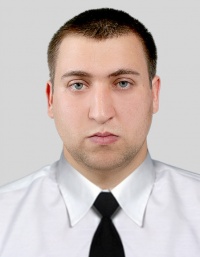 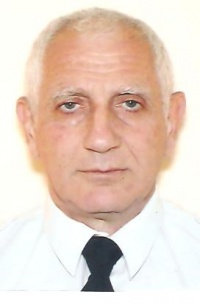 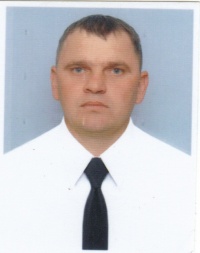 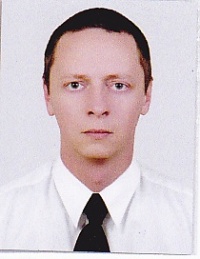 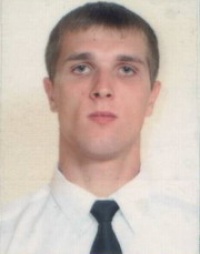 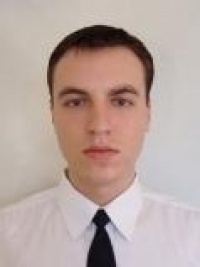 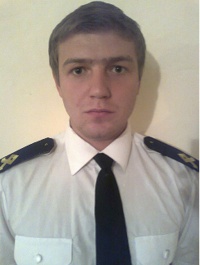 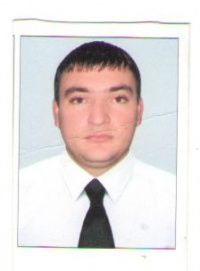 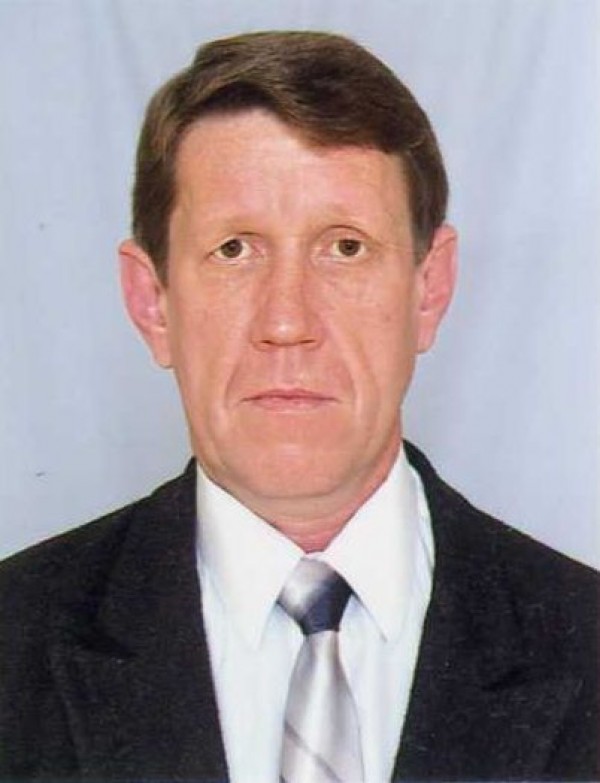 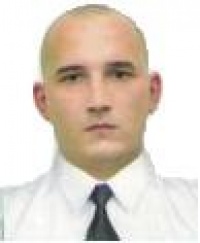 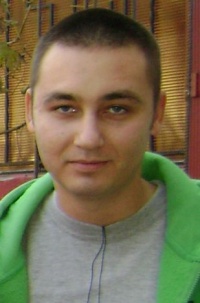 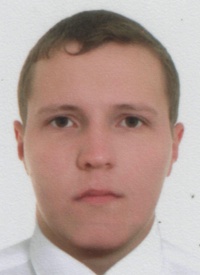 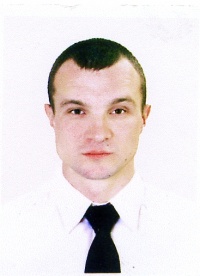 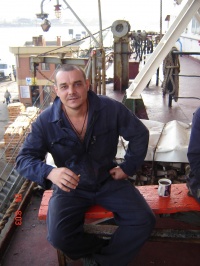 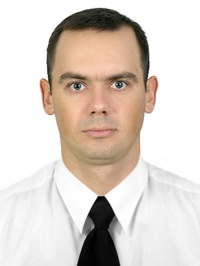 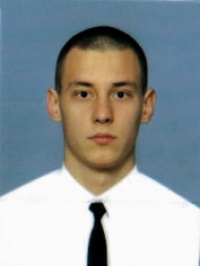 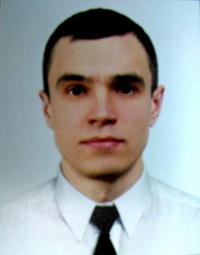 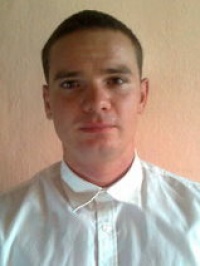 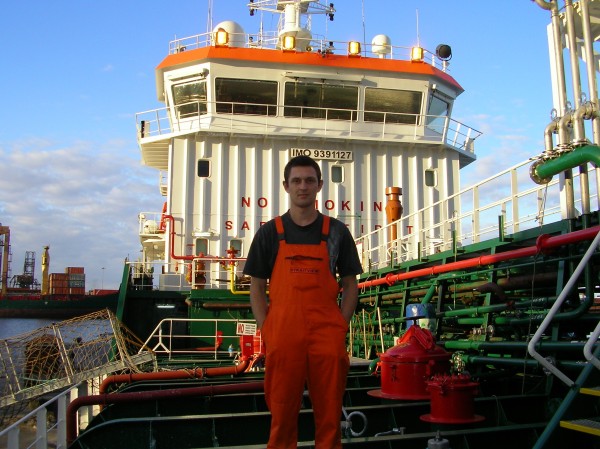 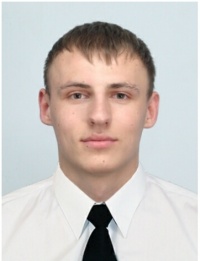 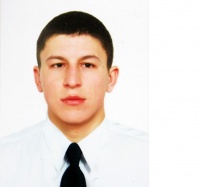 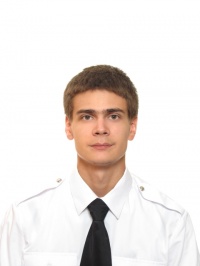 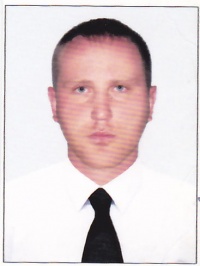 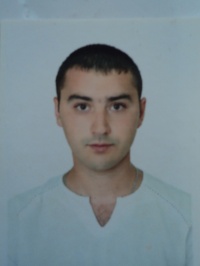 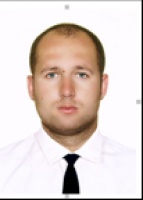 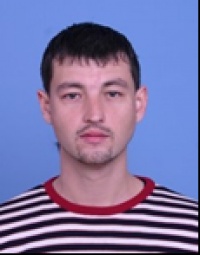 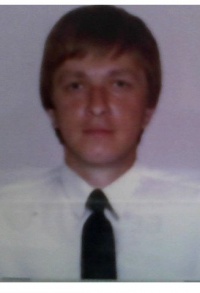 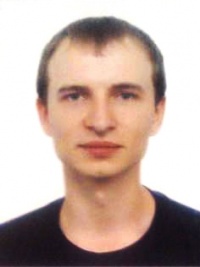 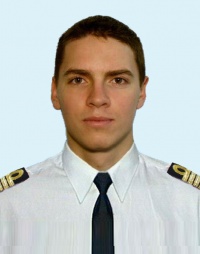 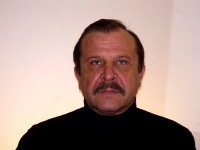 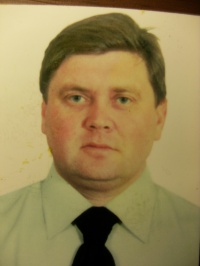 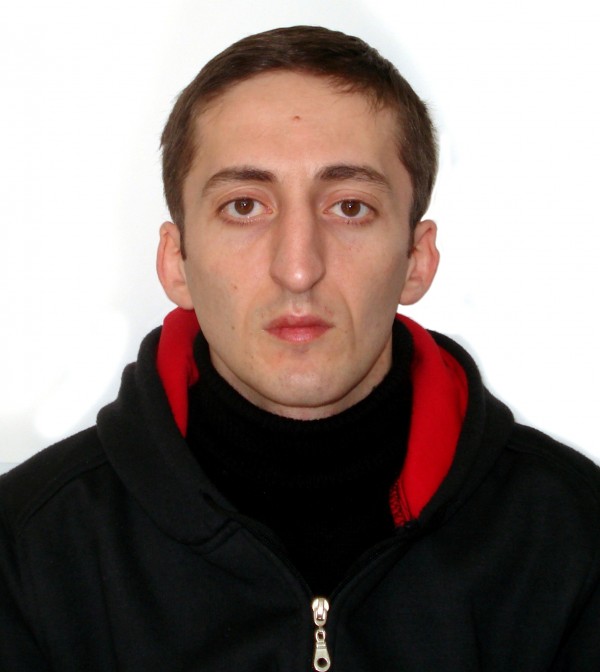 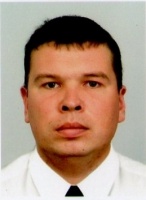 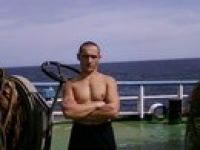 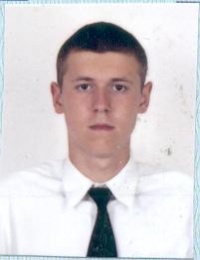 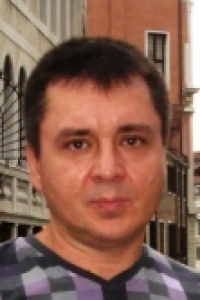 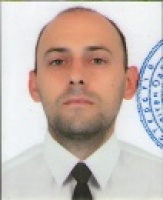 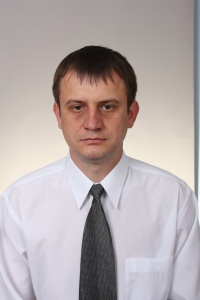 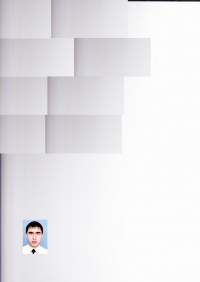 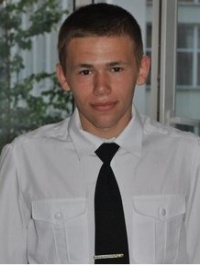 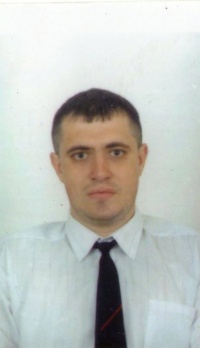 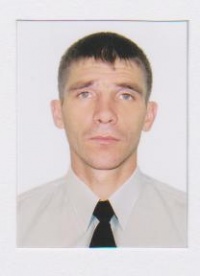 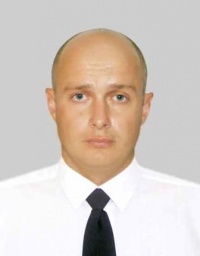 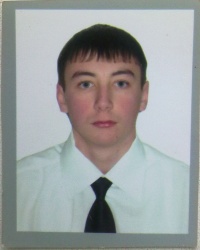 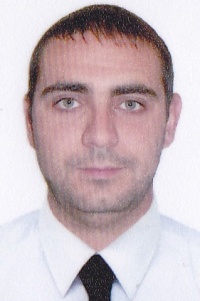 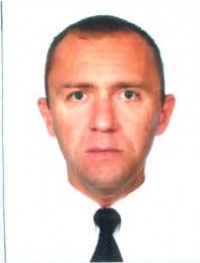 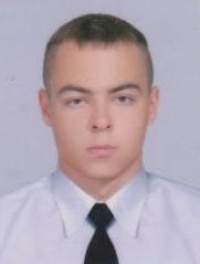 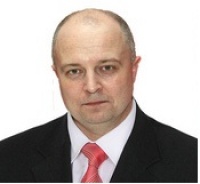 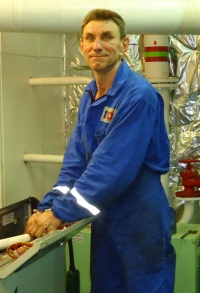 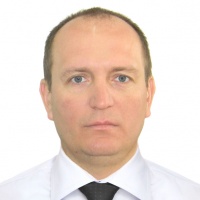 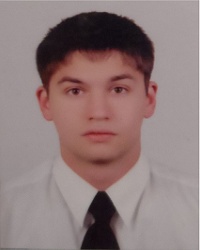 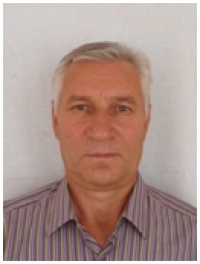 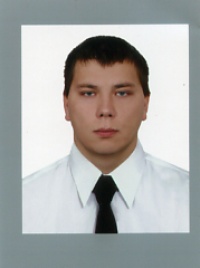 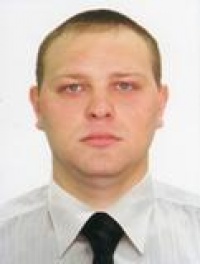 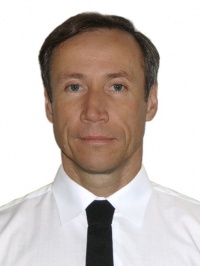 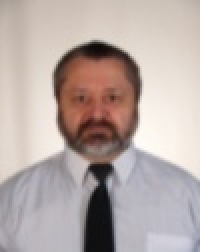 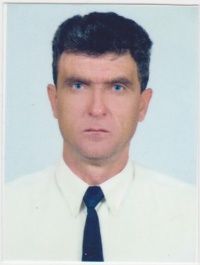 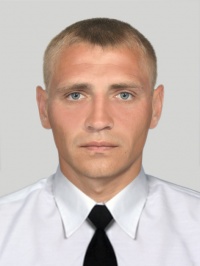 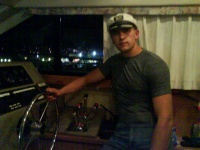 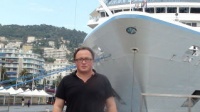 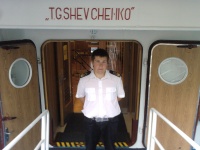 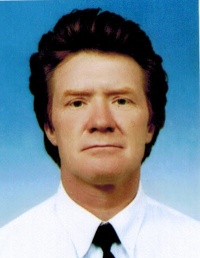 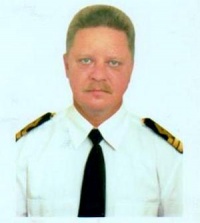 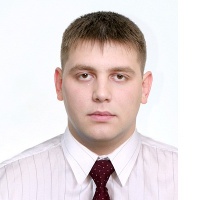 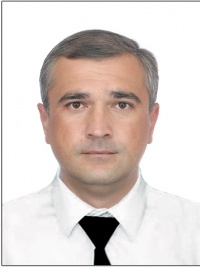 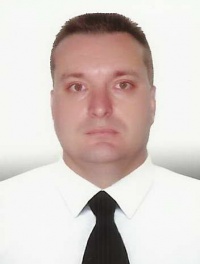 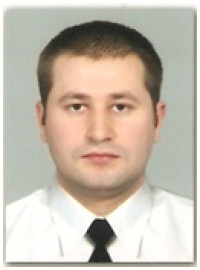 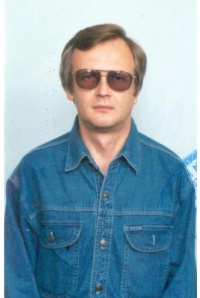 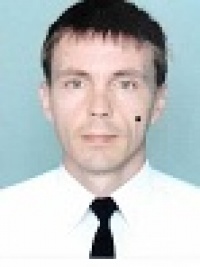 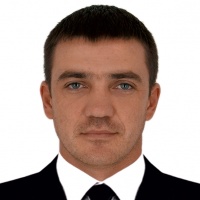 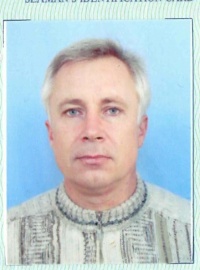 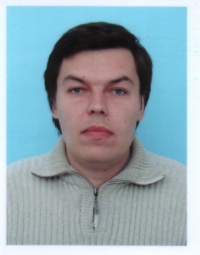 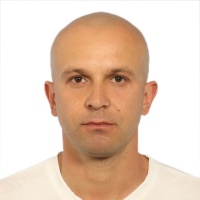 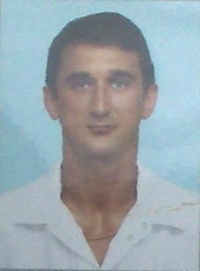 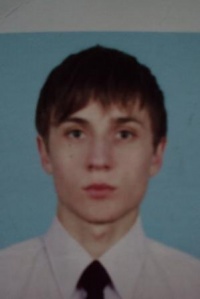 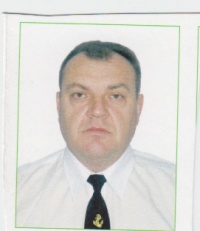 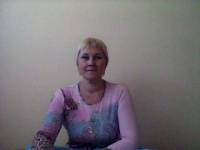 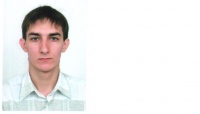 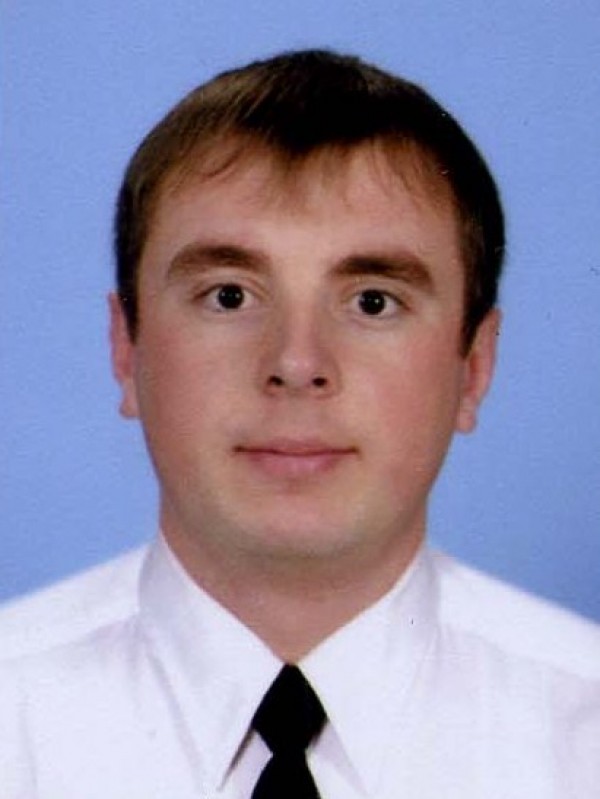 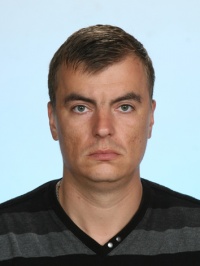 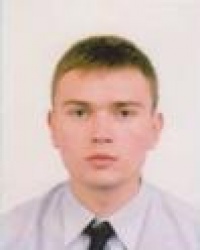 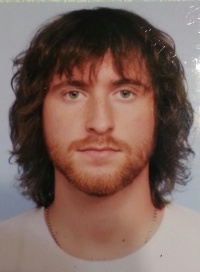 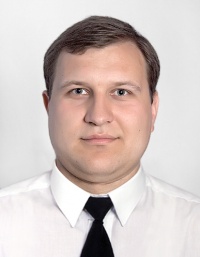 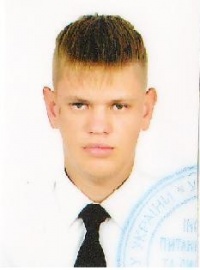 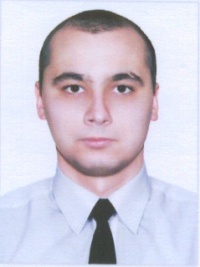 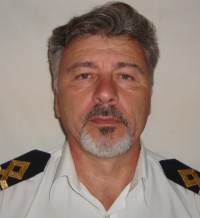 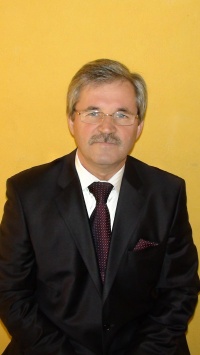 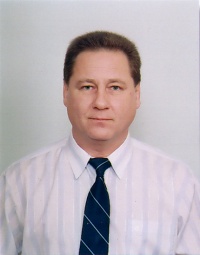 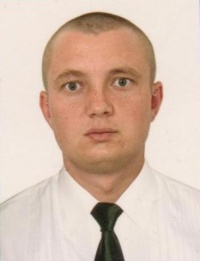 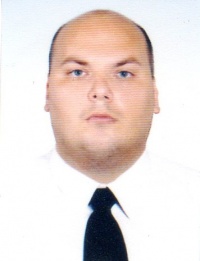 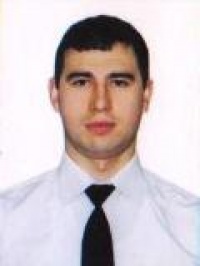 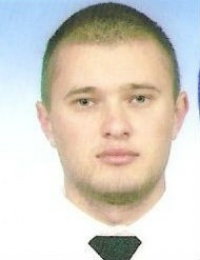 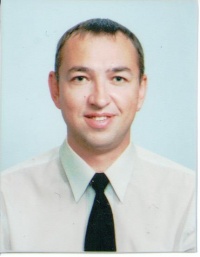 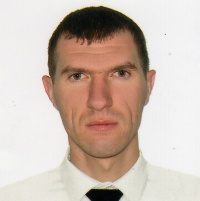 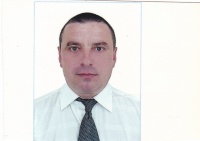 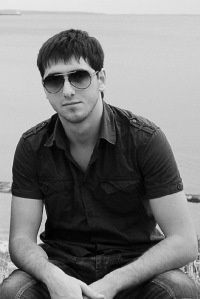 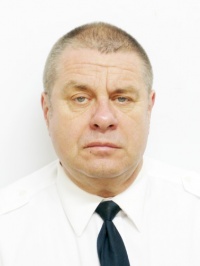 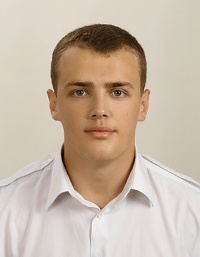 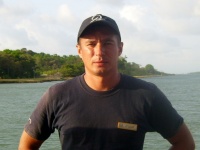 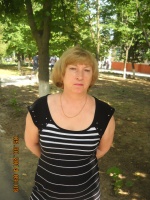 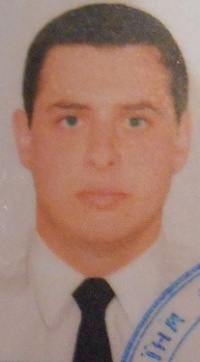 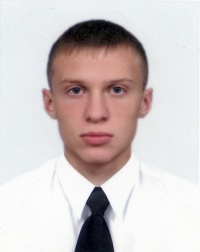 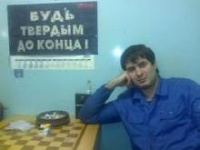 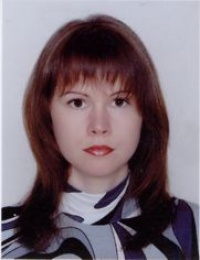 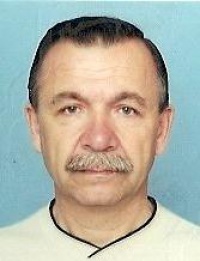 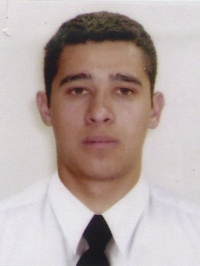 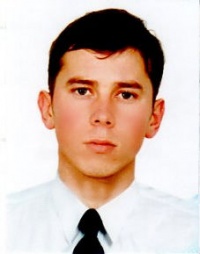 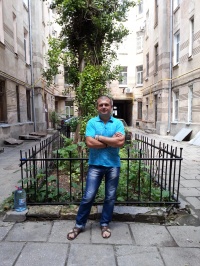 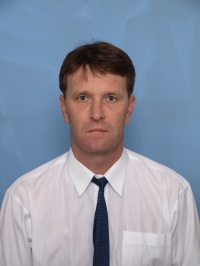 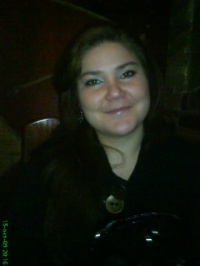 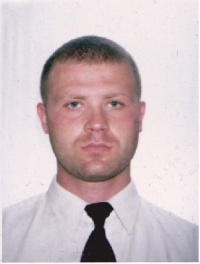 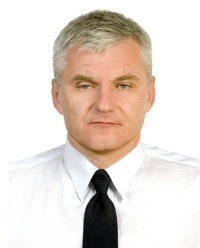 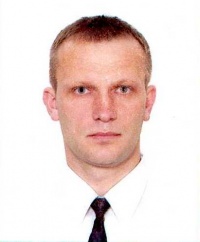 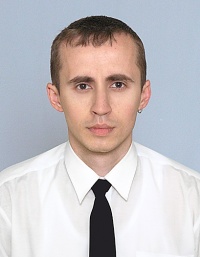 